What did Republican Presidency look like?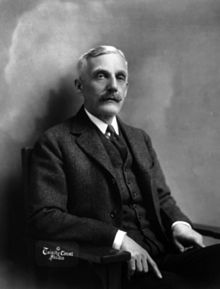 TASK: Read the statements and code to indicate: BBusiness InterestsAAgricultureTTrade UnionsTTaxationTTariffs (a tax or duty to be paid on a particular class of imports or exports.)KIKey IndividualsHarding advocated a ‘return to normalcy’. Domestic policies were underpinned by a belief in ‘laissez faire’.Tariffs were also known as protectionism.Mellon believed taxes needed to be reduced. In three cuts in 1921, 1924 and 1925 he achieved his aim of the maximum tax rate of 25%.Attorney General Harry Daugherty was accused of being involved in taking bribes from bootleggers (sold illegal alcohol)Tariffs were symbolic of a business-friendly administration.The 1922 Fordney McCumber Act was introduced to protect US business. Tariffs on a range of imported goods were created.Warren Harding was President from 1921-23.One priority was the reduction of taxation.Coolidge said: ‘the business of America is business’.Andrew Mellon was Secretary of the Treasury from 1921-32Hoover promised ‘a car in every garage and a chicken in every pot’.In 1921 the Budget and Accounting Act was passed. This established the bureau of the budget. Business interests were of paramount importance to the Republicans.Federal government threw its weight behind the companies in trade union disputes.Governments favored the limiting government activity.The 1923 Intermediate Credit Act established a system where farmers to get easier terms for loans.The Supreme Court handed down a raft of measures which seemed to favor companies. In 1921 reforms that improved working conditions were overturned by Taft.Membership of trade unions fell in the 1920s.Charles Forbes was jailed for two years for defrauding the government veteran’s bureau.Henry Ford paid workers $5 a day and expected them not to join a union.Yellow dog contracts prevented workers from joining unions as conditions of their employment.Albert Fall was jailed for his part in the Teapot Dome scandal.In 1921 federal troops were used to restore order in a bitter mining dispute in West Virginia.The 1921 Grain Futures Trading Act was an attempt to prevent manipulation of prices.The 1922 Capper Volstead Act encouraged farmers to work in cooperatives.Farmers were key Republican supporters.Republicans tried to help farmers who were in debt after investing in new technology and competition from Europe.